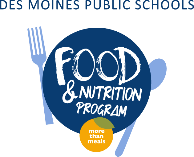 Thank you for dining with us!Instructions for “To Go” MealsWash your hands before eating this meal or handling the food. Cold items should be refrigerated at a temperature of 41° F or lower. Items left at room temperature for more than 2 hours should be discarded. Any meal leftovers should be thrown out within 7 days after receiving it.Allergens and Carbohydrate Count information can be found on the back side of this sheet.Breakfast—Cooking InstructionsBlueberry Waffle	Cocoa Filled Bar		Turkey Ham and Cheese CroissantCherry Frudel		Beef Chorizo & Cheese Wrap	Chicken & Waffle Sammie	       Confetti PancakesCinni Mini 		Maple Griddler			Chocolate Chip French Toast	       Egg and Cheese WrapBake in the package on an oven-safe pan at 350°F for 10-22 minutes; with an internal temp of 165°F. OR Microwave out of the package for 30 seconds. Microwave an additional 30 seconds if needed.Keep items refrigerated; served at room temperatureOrange Glazed Cinnamon RollChocolate Chip Breakfast RoundLunch- Cooking InstructionsChicken nuggets	Mini Corn Dogs	Breaded Chicken PattyCheese Pizza		Crispitos		Hot Dog		   Beef PattyRemove item from packaging.  Bake on an oven-safe pan at 350° for 8-12 minutes; with an internal temp of 165° F. OR Remove item from packaging. Microwave for 30 seconds. Microwave for an additional 30 seconds if needed.  BurritoRemove item from packaging.  Bake on oven-safe pan at 350° F. If thawed, bake 8-12 minutes. If frozen, bake 15-22 minutes.; with an internal temp of 165°F.  OR  Remove items from packaging. Microwave for 1 minute and 30 seconds. Microwave for an additional 30 seconds if needed.Lunch- Cooking InstructionsPot StickersRemove items from packaging.  Bake on oven-safe pan at 375° F. If thawed, bake for 8-12 minutes.  If frozen, bake 12-18 minutes; with an internal temp of 165°F.  OR  Remove items from packaging. Microwave for 1 minute and 30 seconds. Microwave for an additional 30 seconds if needed.Corn, Refried Beans and Baked BeansRemove item from packaging.  Heat in a covered, microwave-safe dish for 1 minute; stir. Microwave for an additional 30 seconds if needed.  Heat to an internal temp of 140° F.Keep items refrigerated; served at room temperatureDinner RollBreakfast: (allergens) and carbohydrate counts g cho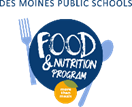 Lunch: (allergens) and carbohydrate counts g cho   For further nutritional information see:  https://dmschools.nutrislice.com/ Special Diets: If you child has a special diet, please contact Anita Turczynski, Food Service Dietitian for more information. 515-242-7636 or anita.turczynski@dmschools.org Community Eligibility Schools (CEP): Students who attend these schools will still be able to receive meals at no cost.  Please plan to utilize this no cost meal option for your students. Free and Reduced Meal Benefits: Students will be charged at their individual free and reduced rate starting the first day of school at non-CEP schools.  Families who earn less than 130 percent of the poverty level are eligible for free meals and those with incomes between 130 and 185 percent of poverty level qualify for reduced- priced meals. If you feel your family qualifies for free or reduced price meals, please fill out an application at any time at https://www.dmschools.org/departments/operations/food-nutrition/freereduced-lunch-application/.  Other Questions or Concerns: Please feel free to reach out to Amanda Miller, Director of Food & Nutrition Management for other questions or concerns.  515-242-7636 or Amanda.miller@dmschools.org Entrée and GrainFruitsApple Jacks Cereal Kit: (wheat, soy) 56 g choApple Juice: 4 oz- 14 g choBeef Chorizo & Cheese Wrap: (milk, wheat, soy) 17 g choApple Slices: 10 g choBlueberry Waffle: (wheat, milk, egg, soy) 35 g choApplesauce Cup, Cinnamon: 14 g choCherry Frudel: (wheat, milk) 37 g choApplesauce Cup, Strawberry: 14 g choChicken & Waffle Sammie: (wheat, milk, eggs, soy) 20 g choBerry Juice: 4 oz- 15 g choChocolate Chip Breakfast Round: (wheat, milk, egg, soy) 43 g choCraisins, Watermelon: 1 pkg- 28 g choChocolate Chip French Toast: (wheat, milk, egg, soy) 35 g choOrange Juice: 4 oz- 15 g choCinnamon Toast Crunch Cereal: (wheat, soy) 44 g choDried Pineapple: 1 pkg- 35 g choCinni Mini: (milk, wheat) 39 g choPear Cup: 15 g choCocoa Filled Bar: (wheat, milk) 43 g choConfetti Pancakes: (wheat, milk, egg, soy) 36 g choEgg and Cheese Breakfast Sandwich: (wheat, milk, egg, soy) 21 g choEgg & Cheese Wrap: (wheat, milk, egg) 14 g choMaple Griddler: chicken sausage (wheat, milk, egg, soy) 19 g cho Orange Glazed Cinnamon Roll: (wheat, milk, egg, soy) 60 g cho Strawberry Cereal Bar: (milk, wheat, soy) 30 g choString Cheese: (milk) 2 g choTurkey Ham & Cheese Croissant: (wheat, milk, egg, soy) 17 g choEntrée and GrainFruits and Vegetables (per 1/2 cup serving)Beef & Bean Burrito: (wheat, soy) 39 g choBanana: 27 g choBlueberry Muffin: (wheat, milk, egg, soy) 36 g choBroccoli: 5 g choBreaded Chicken Sandwich: (wheat, milk, soy) 43 g choCarrots: ¾ cup- 8 g choCheese (milk) Burger (soy) on a Bun: (wheat, soy) 34 g choCelery: 2 g choCheese Pizza: (wheat, milk, soy) 32 g choCorn: 15 g choCheez Its: (wheat, milk, soy) 14 g choCraisins: 1 pkg- 28 g choCheddar Chex Mix: (wheat, milk, soy) 20 g choCucumbers: 2 g choChicken Nuggets: (wheat, milk, soy,) 13 g cho Green Beans: 4 g choChocolate Chex Mix: (wheat) 22 g choKiwi: (2) 20 g choCorn Dogs: Chicken (wheat, soy, egg) 30 g choOrange: 15 g choCrispitos: Chicken (wheat) 46 g cho for 2Raisels: 37 g choElfin Grahams: (wheat, soy) 21 g choRefried Beans: 20 g choFrosted Flakes: (wheat, soy) 24 g choTropical Twist Juice: 6 oz- 22 g choGranola: 15 g cho/pkgSalsa Cup: 5 g choHamburger (soy) on a Bun: (wheat, soy) 32 g choZucchini: 2 g choHot Dog, Turkey on a Bun: (wheat, soy) 32 g choOatmeal Chocolate Chip Cookie: (wheat, milk, egg, soy) 15 g choOat Topped Roll: (wheat, milk, soy) 35 g cho Pilgrim Roll: (wheat, milk, egg, soy) 28 g choPot Stickers: Chicken (wheat, soy) 31 g cho for 6String Cheese: (milk) 2 g choTurkey Sandwich: (wheat, soy) 30 g choYogurt Chobani: (milk) 4 oz -16 g cho or 6 oz - 29 g cho